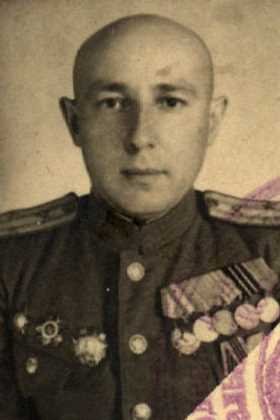 Моего прадедушку звали Воеводин Алексей АндреевичУчетно-послужная картотекаДата рождения: 15.03.1918Место рождения: Алтайский край, Сростинский р-н, с. СросткиНаименование военкомата: Томский ГВК, Новосибирская обл., г. ТомскДата поступления на службу: 17.02.1938Воинское звание: подполковникНаименование воинской части: 398 гап,868 лап 9 отд. тк 1 БелФДата окончания службы: 05.08.1954Дошел до Берлина , был награжден:Награды: Медаль «За победу над Германией в Великой Отечественной войне 1941–1945 гг.»,Медаль «За оборону Москвы»,Медаль «За взятие Берлина»,Медаль «За освобождение Варшавы»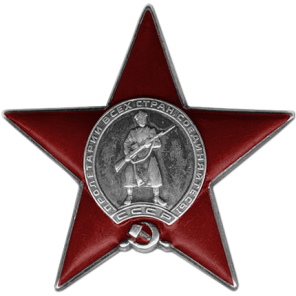 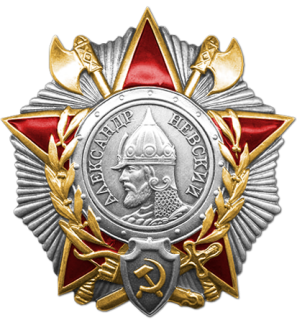 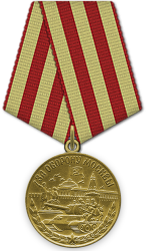 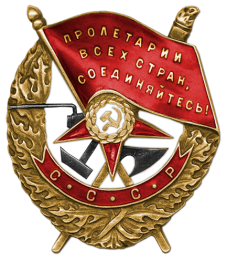 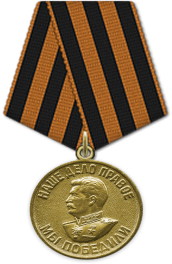 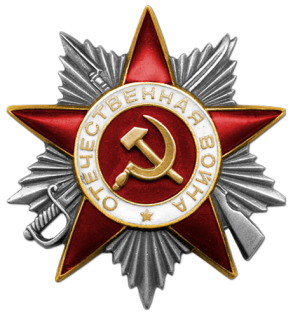 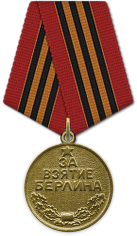 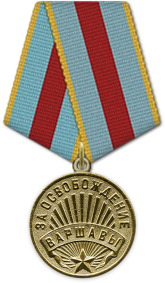 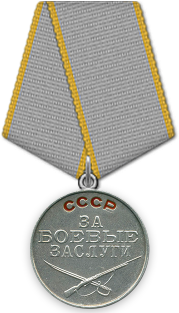 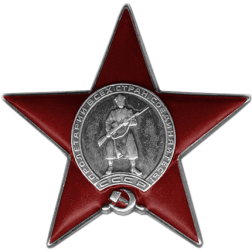 Воеводин Алексей АндреевичОрден Красной ЗвездыВоеводин Алексей АндреевичОрден Александра Невского1944Документы о награжденииВоеводин Алексей АндреевичОрден Красного ЗнамениВоеводин Алексей АндреевичМедаль «За оборону Москвы»1945Документы о награжденииВоеводин Алексей АндреевичОрден Отечественной войны II степениВоеводин Алексей АндреевичМедаль «За победу над Германией в Великой Отечественной войне 1941–1945 гг.»Воеводин Алексей АндреевичМедаль «За освобождение Варшавы»Воеводин Алексей АндреевичМедаль «За взятие Берлина»1948Документы о награжденииВоеводин Алексей АндреевичМедаль «За боевые заслуги»1953Документы о награжденииВоеводин Алексей АндреевичОрден Красной Звезды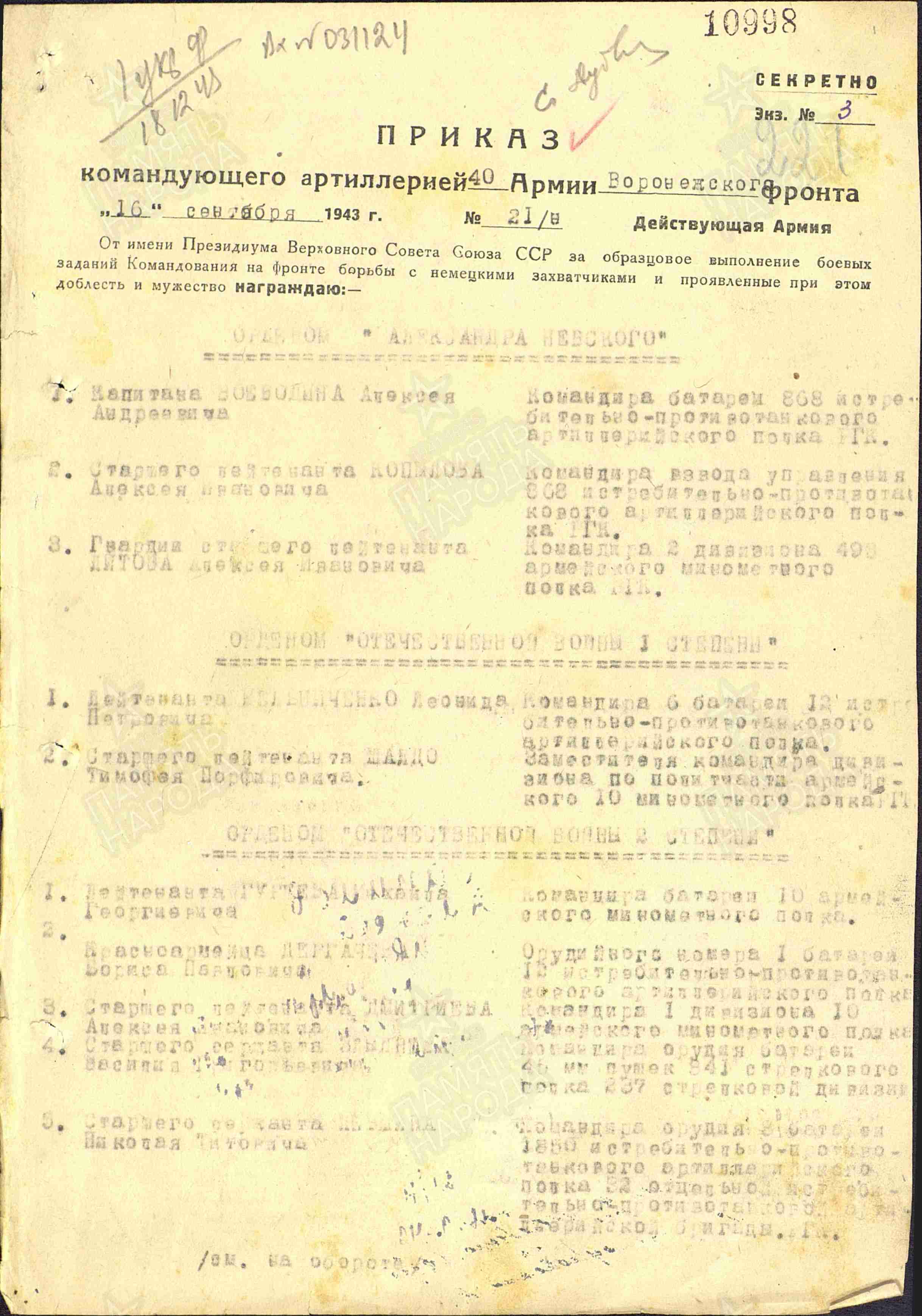 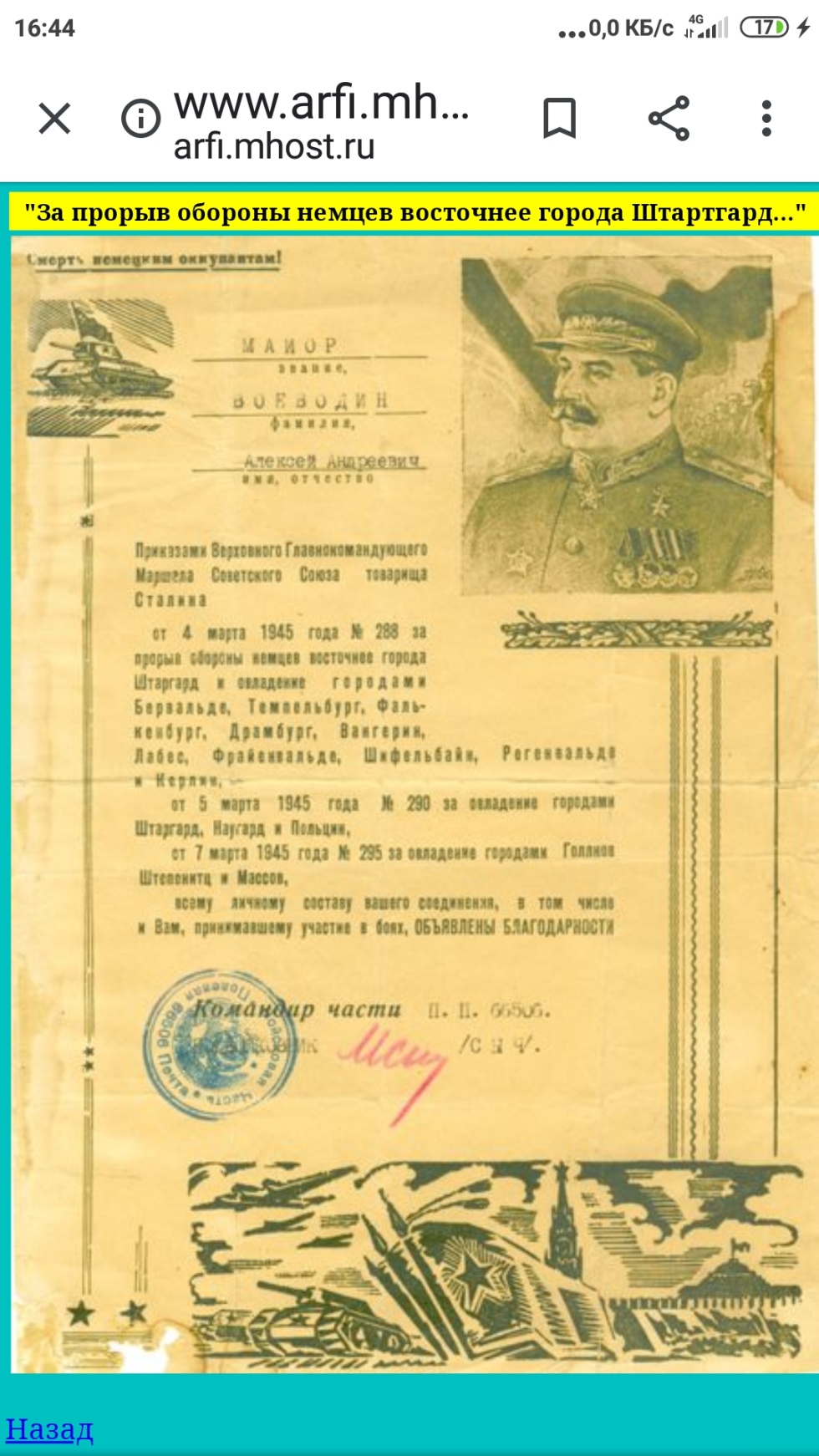 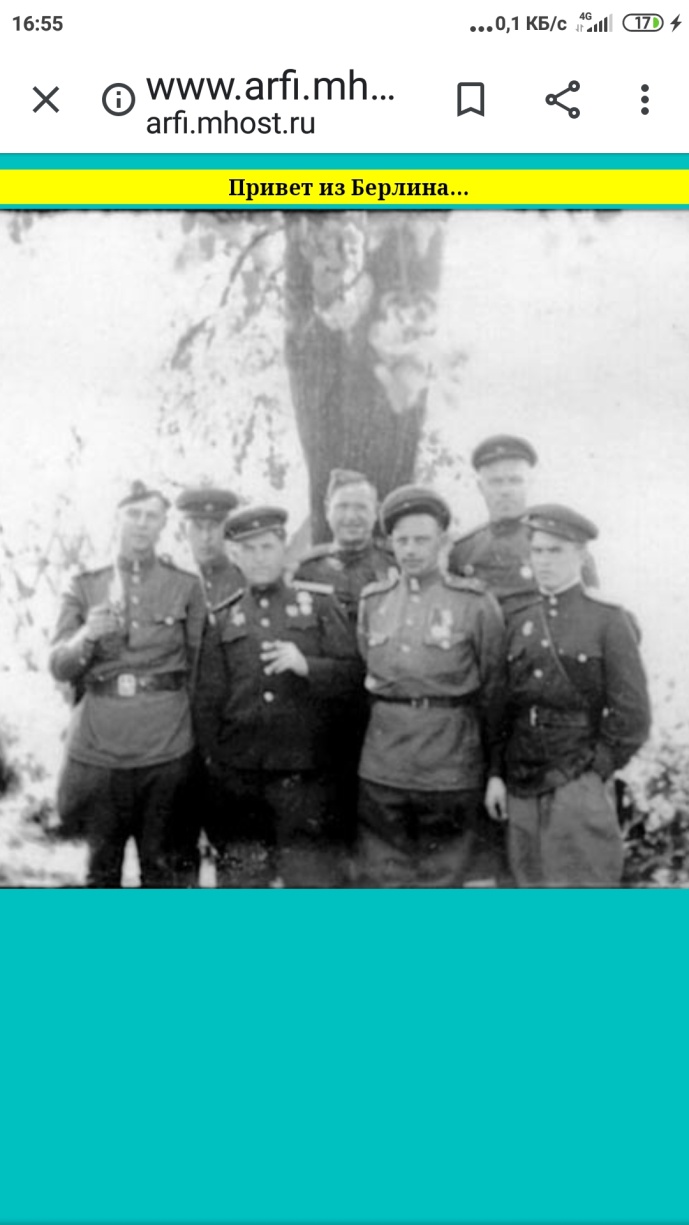 Сослуживцы и  мой прадед в Берлине.1945 год. ПОБЕДИТЕЛИ!!!!